Пожарные ликвидировали открытое горение на месте падения самолёта Су-30 в городе Иркутске. ВИДЕО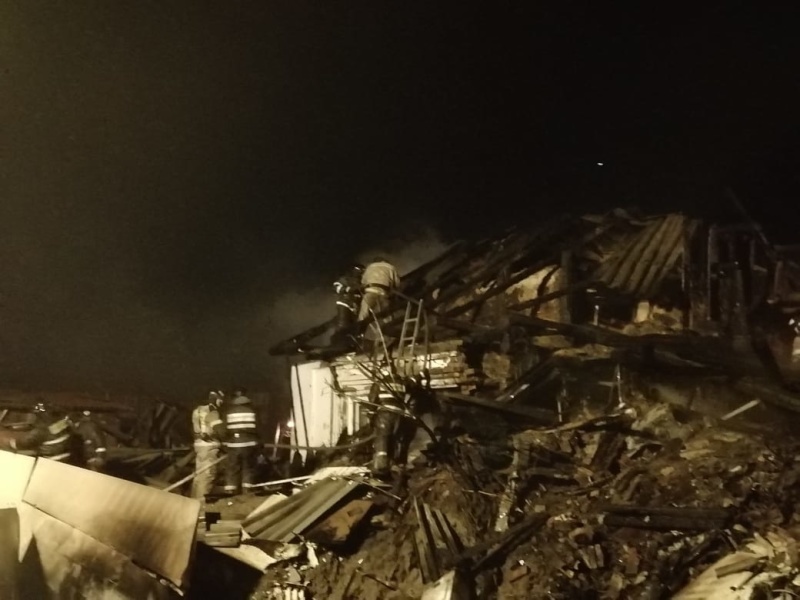 Скачать оригиналОткрытое горение на месте падения самолёта Су-30 в частном секторе города Иркутска ликвидировано. Пострадал одноэтажный частный дом. Жителей в момент падения самолёта дома не было. На месте продолжают работать пожарные и спасатели.Play00:0600:00MuteSettingsPIPEnter fullscreen